Universidade Federal do Amapá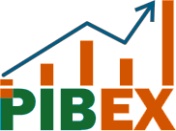 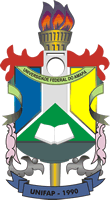 Pró-Reitoria de Extensão e Ações ComunitáriasDepartamento de ExtensãoPrograma Institucional de Bolsas e Auxílios à Extensão UniversitáriaFormulário de Recurso da PropostaDe posse do Formulário de Avaliação da proposta preenchido pelo Comitê Institucional do PIBEX 2015.Descreva a contestação para cada questão pontuada no formulário de avaliação da qual discorde. Em caso de recurso contra avaliação com nota 0, ou próxima de 0, o coordenador deverá contestar TODOS os itens do formulário, ainda que o conteúdo da contestação seja igual em todos os itens;Serão desconsiderados arquivos que não constem da proposta original.
Título do ProjetoxxxNome do CoordenadorxxxEditalEDITAL PIBEX 2015